全国研究生创新实践系列活动“华为杯”第十三届全国研究生数学建模竞赛参赛通知各研究生培养单位：全国研究生数学建模竞赛作为“全国研究生创新实践系列活动”主题赛事之一，是一项面向全国研究生数学建模应用研究的学术竞赛活动，是广大在校研究生提高创新实践能力和团队意识的培育平台。经竞赛组委会研究决定，2016年“华为杯”第十三届全国研究生数学建模竞赛由重庆大学承办。希望各研究生培养单位依据教育部学位与研究生教育发展中心《关于举办2016年“全国研究生创新实践系列活动”的通知》（学位中心〔2016〕13号）的相关要求(详见“全国研究生创新实践系列活动”官网http://zycx.chinadegrees.cn)，大力宣传、组织动员、激励引导本单位研究生积极参赛。现就2016年“华为杯”第十三届全国研究生数学建模竞赛的具体安排通知如下：一、 参赛报名（一）参赛单位报名1、请各参赛单位安排专人作为领队与联系人，负责本单位研究生的组织参赛工作，保持与承办单位的交流咨询(咨询电话023-65106122)；2、请将参赛单位回执（见附件一）的WORD文档，于2016年5月15日前发至承办单位邮箱cd2016gmcm @163.com；3、请各参赛单位联系人务必加入“竞赛联系人QQ群”（群1：376090827或群2：143047036），获取本参赛单位在“竞赛网站”(http://gmcm.seu.edu.cn)上的登录帐户与密码，跟踪大赛流程及交流咨询；4、请将签章后的回执传真至023-65106122或将回执照片发送至“竞赛联系人QQ群”管理员。 （二）参赛团队报名请参赛单位宣传动员本单位研究生组团参赛（团队人数3人、专业学校不限），每个团队负责人请登陆“竞赛网站”（http://gmcm.seu.edu.cn）注册与报名参赛。参赛团队报名起止时间为2016年6月1日8：00至9月10日17：00。二、 参赛单位审核请参赛单位领队或联系人定期登录“竞赛网站”（http://gmcm.seu.edu.cn）“培养单位”帐户，履行本单位的管理职责，完成本单位报名参赛团队的学藉等审核（包括本单位研究生担任跨校混合组队队长的参赛队），审核起止时间为2016年6月1日至9月11日17：00。三、参赛团队缴费1、参赛报名费每队300元，若单位统一缴费，请参赛单位联系人登录“竞赛网站”（http://gmcm.seu.edu.cn）“培养单位”帐号，完成网上缴费；若参赛团队单独缴费，请团队负责人登录“竞赛网站”（http://gmcm.seu.edu.cn）“参赛队”账号，完成网上缴费;2、缴费成功后，“竞赛系统”将自动生成参赛队提交论文的关键信息码“参赛队号”;3、网上缴费起止时间为：参赛单位审核通过后至2016年9月14日17：00，（缴费咨询电话：025-83795939）。四、竞赛时间及方式1、竞赛时间：竞赛定于2016年9月16日8：00至9月20日12：00举行。2、试题下载与校验：9月15日8：00在http://gmcm.seu.edu.cn、http://www.shumo.com、http://www.madio.net、http://www.njnet.edu.cn等授权网站和全国研究生数学建模竞赛微信服务号发布“试题ZIP包”供下载，同时请各参赛团队登录“竞赛网站”（http://gmcm.seu.edu.cn）“参赛队”账号，下载竞赛指定的“MD5码校验工具”，校验“试题ZIP包”。
3、试题解密与论文编写：于9月16日8：00在http://gmcm.seu.edu.cn、http://www.shumo.com、http://www.madio.net、http://www.njnet.edu.cn等授权网站和全国研究生数学建模竞赛微信服务号，下载试题解压密码，解密试题，使用附件二《竞赛论文标准文档》编写竞赛论文。4、“竞赛系统”论文提交：于9月20日12：00以前，使用竞赛指定的“MD5码校验工具”，生成pdf格式竞赛论文的MD5识别码，在“参赛队”账号中提交识别码。于9月23日12：00以前，在“参赛队”账号中上传pdf格式竞赛论文。 5、“竞赛邮箱”论文提交：请于9月23日12：00以前向竞赛专用邮箱提交包括论文的pdf文档、word文档及相关支撑附件的压缩包。6、竞赛节点与论文规范及提交要求详见附件三。五、奖项设置竞赛设立一、二、三等奖、专项奖、成功参赛奖、参赛单位优秀组织奖等。其中原则上一、二、三等奖获奖数，为参赛团队总数的40%。六、竞赛结果公示与颁奖大会在“竞赛网站”上，于2016年11月中旬公示竞赛结果；11月中下旬发布拟获奖名单；2016年12月11日，在承办单位重庆大学召开 “华为杯”第十三届全国研究生数学建模竞赛颁奖大会，宣读本届竞赛团队获奖名单与优秀组织奖名单并颁奖。竞赛关键节点、方式、专用邮箱、特别事项等详见附件四《竞赛须知》，衷心祝愿贵单位在竞赛中取得佳绩！请各培养单位及参赛学生扫码关注全国研究生数学建模竞赛微信服务号：npgmcm 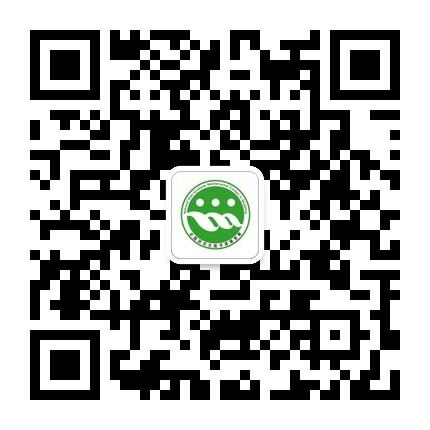 竞赛承办单位联系方式：联 系 人：陈戟（重庆大学研究生院）办公电话：023-65106122     传真电话：023-65106122通讯地址：重庆市沙坪坝区沙正街174号重庆大学大学研究生院邮政编码：400044          电子邮箱：cd2016gmcm@163.com竞赛组委会秘书处联系方式：联系人：奚社新（东南大学研究生院）办公电话：025-83795939 通讯地址：江苏省南京市四牌楼2号东南大学逸夫建筑馆206邮政编码：210096         电子邮箱：gscpc3@seu.edu.cn附件1.参赛单位回执.doc 附件2.竞赛论文标准文档.doc附件3.节点与论文规范及提交要求.pdf附件4.竞赛须知.pdf　　注：纸质版的通知仅包含附件一。完整附件的通知详见“全国研究生创新实践系列活动”官网（http://zycx.chinadegrees.cn）及数模竞赛网站（http://gmcm.seu.edu.cn）同名通知文件。全国研究生数学建模竞赛组织委员会“华为杯”第十三届全国研究生数学建模竞赛执行委员会重庆大学研究生院(代章)2016年4月7日